Social Studies 10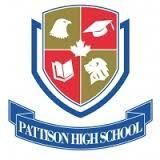 Winter Semester 2024, Period 4Instructor: Mr. BurkeEmail: brian.burke@pattisonhighschool.ca Office Location & Hours: Room 113, 2:15 3:45 (Wed. 10:10-11:25)Online Contact hours: Monday – Friday, 08:15 -4:15Course Description:In Social Studies 10, students will be introduced to a collaborative inquiry class where we examine, contextualize, analyze and reflect on the major historical social phenomenon that have transformed the current state of Canadian national identity in the 21st century. Canada has adapted and responded to many of the major diplomatic, social and political global events in the modern era. As a result, Canada’s participation in the world’s events (since WWI) becomes the major subject matter of Social Studies 10. Specifically, students will connect to Canada’s dark colonial heritage through First Peoples Principles of Learning, critically analyzing historical social trends (such as that of the injustices committed against First Peoples) to understand how learning is embedded in history, memory and story. As a result, this course will further examine current social and global patterns by comparing them to historical events where injustices have been committed, while simultaneously questioning the truth of the perspectives that these recorded events have been constructed from. Lastly, students will excel in this class if they are responsive, open and thoughtful towards engagement in discussion and critical analysis of major topics that challenge their own personally held beliefs. Big IdeasWhat are the essential questions and ideas that will spark interest in the subject?Course Overview:Students will examine and be introduced to the following topics throughout the semester: Major world conflicts and their global consequences: World War 1, World War 2, the Cold War and the War on Terror.First Peoples Principles of Learning regarding First People’s history, including colonialism, the Indian Act, major land treaties, governmental organization and residential school systems. Conversations on race, class, religion, government, technological interdependence and economics regarding personal autonomy and agency in Canada. Post World War and the Cold War, conflicts in Korea and Vietnam.Major Domestic Canadian socio-political events, including Confederation, Quebec Sovereignty and the Canadian Charter of Rights and Freedoms.  Political ideology, including: conservatism, liberalism, separatism, nationalism, fascism and authoritarianism. Canada’s involvement in peace keeping, the United Nations and NATO regarding conflicts such as the Korean War and Rwandan genocide.   Overview of Canadian geography and political systemAssessment Guideline:Class Rules, Notices and Expectations:TAKE RESPONSIBILITY FOR YOUR LEARNING – LEARNING TAKES PATIENCE AND TIMEPOSSIBLE HYBRID LEARNING MODEL Winter 2022 Notice - Due to the COVID-19 pandemic, this class may have to change to a hybrid learning environment due to provincial ministry orders.ATTENDANCE & PUNCTUALITY FOR ONLINE HYBRID LEARNING Attendance – I will be taking attendance for all classes. Be on time and ready to go at the beginning of each class. Class times are posted on my door. Notice the time changes on Wednesdays. Notify the teacher when you will be absent. Do not ever leave campus without permission during school hours in-case of an emergency.  If you are sick, notify the teacher via email and do not come to class. You will require proof of sickness in the form of a note that is either signed by your parent, home-stay guardian or a doctor. You must also leave a contact number for the person who signs the note for verification purposes.PLAGIARISM AND ACADEMIC DISHONESTYPlagiarism and academic dishonesty cannot be tolerated under any circumstance. From the Teacher’s perspective, it is very simple to recognize when a student is not using original work. If you do not understand how NOT to plagiarize, please speak to me privately so I can show you! Multiple occurrences must and will be reported to the principal. Use of applications such as ChatGPT can be used for research purposed but under NO CIRCUMSTANCES CAN YOU SUBMIT WORK THAT IS NOT CREATED BY YOU.MISSED WORK & GRADESUltimately, if you have missing work your grades will be negatively affected. I will always give students the chance to make up work (within reasonable circumstance) to earn better marks. However, be prepared to defend your position as to why you should have the privilege to re-do, complete extra or make up missed work. If you miss a course-work deadline and subsequently skip your make-up date, you will be awarded a zero – no exceptions. Global and regional conflicts have been a powerful force in shaping our contemporary world and identities.The development of political institutions is influenced by economic, social, ideological, and geographic factorsWorldviews lead to different perspectives and ideas about developments in Canadian society.Historical and contemporary injustices challenge the narrative and identity of Canada as an inclusive, multicultural society Assignment 1 Canadian Province: 5 % Assignment 2: Ideologies 10 % Assignment 3: First Nations10 %Assignment 4: World War 210 % Assignment 5: Self Reflection15 %Test 1 (Midterm Exam): 15 % Test 2 (Final Exam):15 %Class Engagement/Work Periods): 20 %Total: 100 %